NOOSA AGRICULTURAL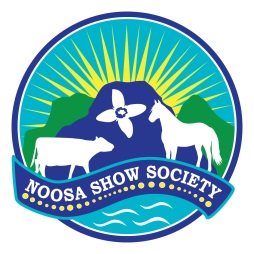 HORTICULTURAL AND INDUSTRIAL SOCIETY INC.(“The Show Society”)NAME OF EVENT: NOOSA COUNTRY SHOWDATES/DURATION OF EVENT: 8th & 9th September 2023Horse Event Participant - Waiver, Release and Acknowledgement FormIn this Waiver, Release and Acknowledgement Form “the Show Society” means and includes all affiliated entities; servants or agents of the Show Society, all employees of the Show Society , all members of the Show Society and all volunteers of the Show Society and/or all affiliated entities.By participating in the Event:1. 	I acknowledge that it is a condition of participating in the Event that I do so at my own risk. I accept all risks and release the Show Society from all claims, demands and proceedings arising out of or connected with my participation in the Event and indemnify them against all liability for any injury, loss or damage arising out of or connected with my participation in the Event. This release continues forever and binds all of my heirs, successors, executors, personal representatives and assigns.2. 	I acknowledge that it is a condition of participating in the Event that the Show Society and any person or body directly or indirectly associated with the Event absolved from all liability arising for injury or damage to my property or myself. Caused arising out of my participation in the Event whatsoever whether due to any negligent act, breach of duty, default and/or omission on the part of the Show Society and any person or body directly or indirectly associated with the Event, or otherwise.3. 	I acknowledge that participating in the Event may involve a risk of serious injury or even death. I accept all risks necessarily flowing from participating in the Event.4. 	I acknowledge that the Show Society relies on the information provided by myself and state that all such information is accurate and complete.5. 	I warrant that I am physically fit to participate in the Event and that a qualified medical practitioner has not advised me otherwise. I acknowledge that I must disclose any pre-existing medical or other condition that may affect the risk that either myself, or any other person will suffer injury, loss or damage.6. 	I consent to receiving any medical treatment including ambulance transportation that the Show Society and any person or body directly associated with the Event think desirable as required during the event.7. 	I acknowledge that it is a condition of participating in the Event that I follow the instructions of the Show Society and any person or body directly or indirectly associated with the Event at all times. I indemnify and keep indemnified the Show Society and any person or body directly or indirectly associated with the Event. This is from all claims, demands and proceedings arising out of or connected with a failure by me to comply with rules and/or directions given to me by the Show Society and any person or body directly or indirectly associated with the Event.8. 	I declare that the horse/s in my care for the purposes of the Event have been in good health and not shown signs of any respiratory or other disease for at least five (5) days prior to the Event. I authorise any official connected with the Event to call for veterinary inspection of the horse/s in my care should they show signs of any respiratory illness and I agree to pay any fees associated with that veterinary inspection.9. 	I declare that all horse equipment, (tack, bridles, buckets and any other articles that have been in contact with equines) and the horse transport vehicle clean and disinfected.Signature: ______________________________________________________ Date: ____________________________________Print name in full: ______________________________________________ Phone: _________________________________Address: _______________________________________________________________________________________DECLARATION OF MINORS – UNDER 18 YEARS OF AGEIf you are under the age of 18 years on the Event Day your parent or guardian must sign this declaration.I certify that I am the parent/guardian of ___________________________ who will be ________ years of age on the day of the Event and that he/she has trained for and has my consent to participate in the Event. I testify that I have read the above and acknowledge acceptance of the stated conditions on behalf of the minor specified above.In consideration of the facilities provided to us, I myself, my executors, administrators and assigns for the child/children/under age person/s (if applicable). I absolutely release and discharge the Show Society and any person directly or indirectly associated with the Event from all claims, demands and proceedings arising out of or connected with participation in the Event that the child/children/under age person/s or I may suffer or sustain.Signature of parent/guardian: ________________________________________Date:  __________________________________________________________Print name in full: _________________________________________________I ACKNOWLEDGE I HAVE READ THIS FORM OR HAD IT EXPLAINED. I FULLY UNDERSTAND ITS TERMS AND THAT I HAVE GIVEN UP SUBSTANTIAL RIGHTS BY SIGNING IT. BY SIGNING THE DOCUMENTS VOLUNTARILY WITHOUT ANY INDUCEMENT MADE TO ME MY SIGNATURE IS A COMPLETE AND UNCONDITIONAL RELEASE OF ALL LIABILITY TO THE GREATEST EXTENT.